ИЗБИРАТЕЛЬНАЯ КОМИССИЯБЕЛГОРОДСКОЙ ОБЛАСТИПОСТАНОВЛЕНИЕО назначении председателя Белгородской городской территориальной избирательной комиссииВ соответствии с пунктом 7 статьи 28 Федерального закона от 12 июня 2002 года № 67-ФЗ «Об основных гарантиях избирательных прав и права на участие в референдуме граждан Российской Федерации», частью 7 статьи 32 Избирательного кодекса Белгородской области, постановлением Избирательной комиссии Белгородской области от 28 апреля 2022 года № 8/74-7 «О формировании Белгородской городской территориальной избирательной комиссии срока полномочий 2022-2027 годов» Избирательная комиссия Белгородской области постановляет:1. Назначить председателем Белгородской городской территориальной избирательной комиссии срока полномочий 2022-2027 годов Калабину Любовь Николаевну.2. Направить настоящее постановление в Белгородский городской Совет, администрацию города Белгорода, Белгородскую городскую территориальную избирательную комиссию.3. Опубликовать настоящее постановление в издании «Вестник Избирательной комиссии Белгородской области», разместить на официальном сайте Избирательной комиссии Белгородской области в информационно-телекоммуникационной сети «Интернет» и направить для опубликования в газеты «Белгородские известия» и «Наш Белгород».4. Контроль за выполнением настоящего постановления возложить на секретаря Избирательной комиссии Белгородской области Д.А. Козлова.28 апреля 2022 года№ 8/96-7ПредседательИзбирательной комиссииБелгородской областиИ.В. ЛазаревСекретарьИзбирательной комиссииБелгородской областиД.А. Козлов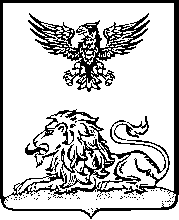 